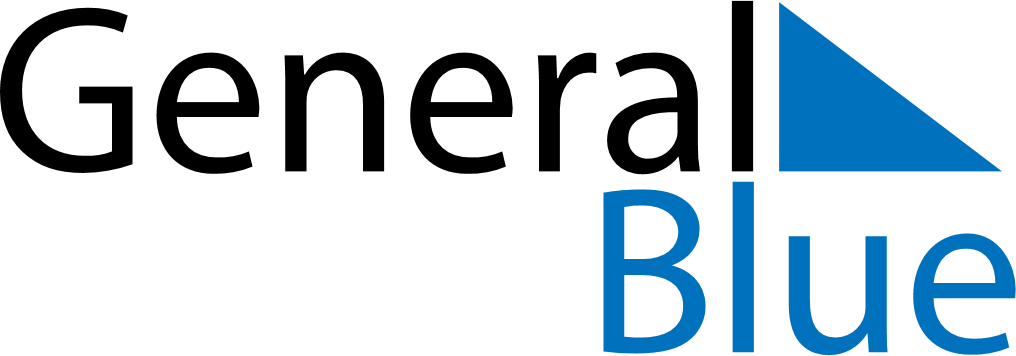 July 2023July 2023July 2023TanzaniaTanzaniaMONTUEWEDTHUFRISATSUN123456789Saba Saba Day10111213141516171819202122232425262728293031